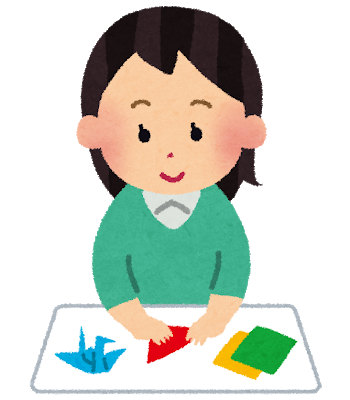 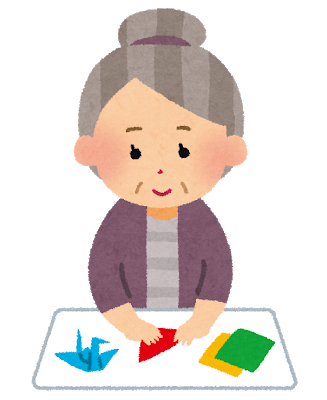 【日　時】 平成３０年６月２４日(日)１３：３０～１５：３０【場　所】 いきいきプラザ島根　２階　２０１研修室【テーマ】 「とてもかんたんな立体折り紙をつくってみよう！」　　　　　　　　 　　　　　　島根県聴覚障害者情報センター職員が作り方を説明します。【参加費】 無　料 （折り紙は情報センターで準備します。）※傷害保険加入のため､生年月日も必ずご記入ください。※準備の都合上､６月１０日（日）までにＦＡＸまたは電話でお申し込み下さい。【申込先／問い合わせ先】　島根県聴覚障害者情報センター　担当：陶山（すやま）までTEL　0852-32-5960　/　FAX  0852-32-596１第１回 利用者交流会 ６月２４日（日） への参加を申し込みます。第１回 利用者交流会 ６月２４日（日） への参加を申し込みます。第１回 利用者交流会 ６月２４日（日） への参加を申し込みます。第１回 利用者交流会 ６月２４日（日） への参加を申し込みます。第１回 利用者交流会 ６月２４日（日） への参加を申し込みます。第１回 利用者交流会 ６月２４日（日） への参加を申し込みます。第１回 利用者交流会 ６月２４日（日） への参加を申し込みます。〇 を付けてください ⇒〇 を付けてください ⇒ろうあ者難聴者難聴者盲ろう者健聴者ふ  り  が  なふ  り  が  な氏　　名氏　　名住　　所住　　所〒　　　　　　　－〒　　　　　　　－〒　　　　　　　－〒　　　　　　　－〒　　　　　　　－ＦＡＸ番号電話番号生　年　月　日生　年　月　日【　昭和・平成　】　　　　　　　　　年　　　　　月　　　　　日【　昭和・平成　】　　　　　　　　　年　　　　　月　　　　　日【　昭和・平成　】　　　　　　　　　年　　　　　月　　　　　日【　昭和・平成　】　　　　　　　　　年　　　　　月　　　　　日【　昭和・平成　】　　　　　　　　　年　　　　　月　　　　　日ノートテイクが必要な方は ○をつけてください。ノートテイクが必要な方は ○をつけてください。（　　　） 必　要　（　　　） 必　要　（　　　） 必　要　（　　　） 必　要　（　　　） 必　要　